ZAŁ. nr 3LISTA UCZESTNIKÓW MIEJSKIEGO PROGRAMU SPORTOWEGO „Pierwsze Kroki na Śniegu” 2019
Nazwa Placówki: ……………….….…………………………………………………………………………...……………………….……….Adres Placówki: ……………….….……………………………………………………………………….…………………………….……….Koordynator : …………………………………………………………………………………………………………………………………..Nauczyciel – opiekun 1: ……………………………………………………….….…………………………………………….…………..Nauczyciel – opiekun 2: ……………………………………………………….….…………………………………………….…………..Oświadczam, że:zapoznałem się z Regulaminem Programu i akceptuję jego postanowienia,nie występują żadne przeciwwskazania zdrowotne dla uczestnictwa w/w dzieci w zajęciach sportowo - rekreacyjnych, w/w dzieci nie są zwolnione z uczestnictwa w zajęciach sportowo - rekreacyjnych,Rodzice / Opiekunowie prawni w/w dzieci zostali poinformowani o ich uczestnictwie w Programie.  ……………………………….				………………………………data i podpis Dyrektora 						       pieczątka szkoły * ilość uczniów musi być zgodna z ilością dostarczonych Kart zgłoszeń uczestnika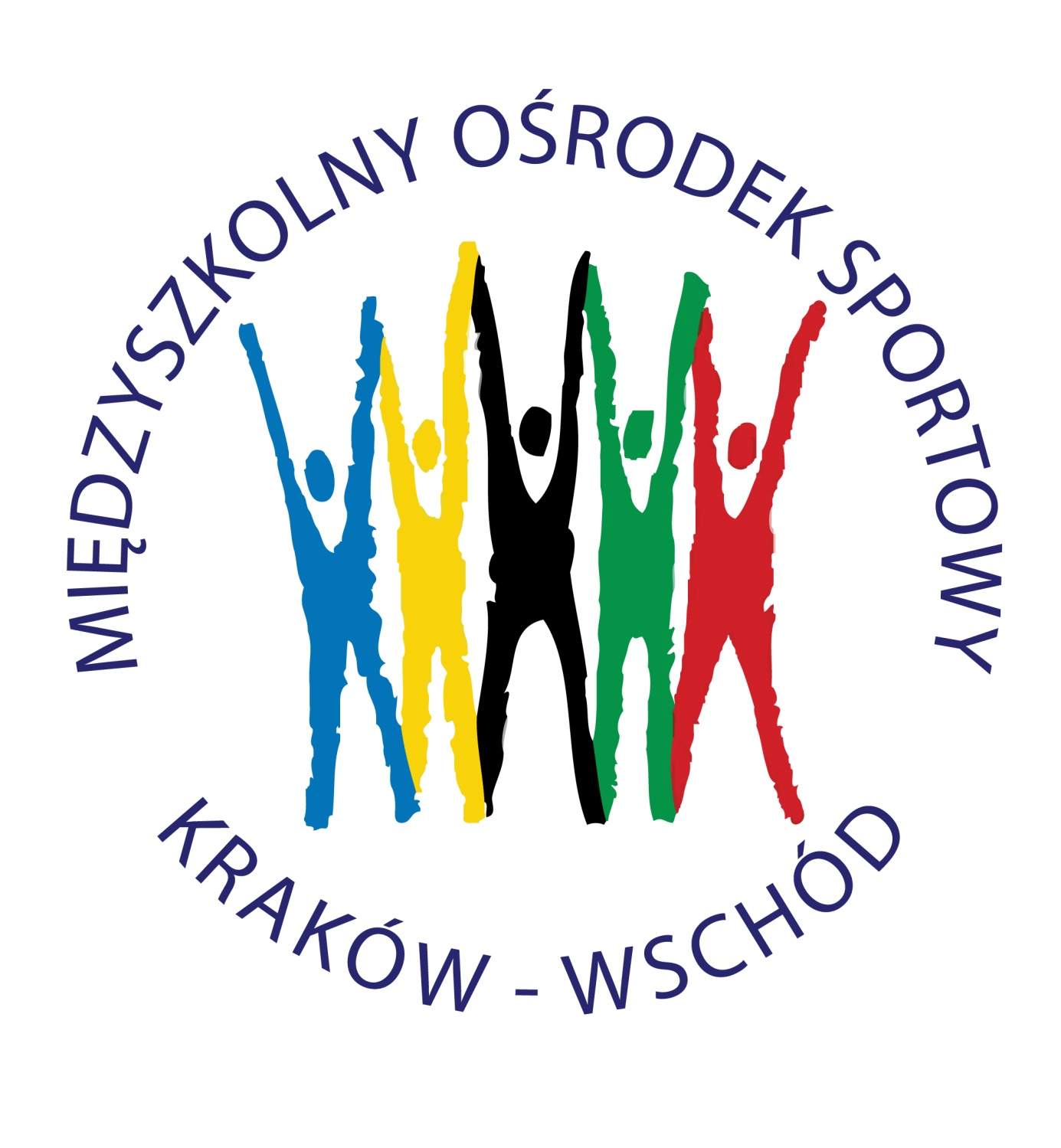 Lp.Imię i NazwiskoNauka jazdy na nartach  (+)        Nauka jazdy na snowboardzie (+)razemrazem